Bon de commande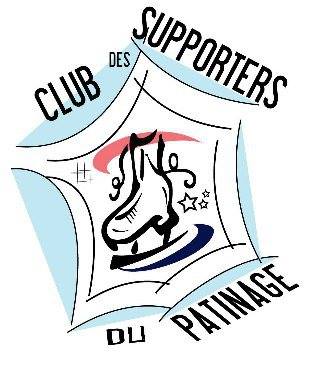 Nom : PrénomDénominationPrixQuantitéTotalDrapeau11.50€Echarpe11.50€Lunettes 111.50€Porte clefs6.50€Badge1€Tour de cou5€Collier4.50€Bracelets5€Lunettes 213.50€T shirt5€Sweat shirt10€Calendrier A424.95€Calendrier A331.20€Photo 10*150.32 €Photo 13*171€Photo 15*201.50€Photo 20*273€Frais de gestion11€Total